	 Liste de vérification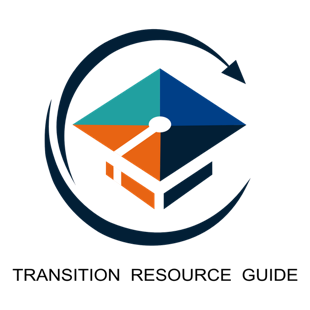 Institution d’enseignement : Renseignements générauxEmplacement de l'institution d'enseignement :Distance de mon domicile :Nombre d’étudiants: Programmes qui m’intéressent:Passons à l’évaluation…Cet emplacement répond-il à mes besoins? 				OUI/NONEst-ce que le nombre d’étudiants me convient? 			OUI/NONCes programmes correspondent-ils à mes forces et mes intérêts professionnels? 										OUI/NONServices d’accessibilitéNom/Emplacement du bureau :Documentation requise pour prouver mon handicap :Programmes de transition offerts : Passons à l’évaluation…Ai-je la documentation requise pour m’inscrire au bureau? 		OUI/NONLes programmes de transition répondent-ils à mes besoins? 		OUI/NONServices de soutienLes services de soutien ci-dessous sont-ils offerts?Stratégies d’apprentissage 		OUI/NON	Détails:Mentorat par les pairs 		OUI/NON	Détails:Tutorat par les pairs 			OUI/NON	Détails:Centre d’aide à la rédaction/études 	OUI/NON	Détails: Centre de santé/médicale		OUI/NON	Détails:Services de consultation 		OUI/NON	Détails:Services de gestion des carrières 	OUI/NON	Détails:Services de conseils aux études 	OUI/NON	Détails:Autre : 					OUI/NON	Détails:Autre : 					OUI/NON	Détails:Autre : 					OUI/NON	Détails: Passons à l’évaluation…Les services de soutien répondent-ils à mes besoins? 		OUI/NONRésidences/HébergementCes types de résidences sont-ils offerts?Chambres accessibles 		OUI/NON	Détails:Soins auxiliaires 			OUI/NON	Détails: Chambres pour une personne 	OUI/NON	Détails:Résidence de style appartement 	OUI/NON	Détails:Passons à l’évaluation…Les résidences/l’hébergement répondent-ils à mes besoins? 		OUI/NONAccessibilité sur le campusPuis-je me déplacer facilement sur le campus? 				OUI/NONUn laissez-passer pour le service de transport en commun est-il inclus dans les frais de scolarité? 										OUI/NONLe service de transport en commun est-il pratique et accessible? 		OUI/NONPassons à l’évaluation…Le plan du campus répond-il à mes besoins? 				OUI/NONLe service de transport en commun qui dessert le campus et la communauté répond-il à mes besoins? 							OUI/NONUne fois que vous aurez rempli la liste de vérification, examinez vos réponses aux questions de la section « Passons à l'évaluation ». Si vous avez répondu « Oui » à toutes les questions ou à la plupart des questions, il se peut que cette institutiond'enseignement soit parfaite pour vous!Continuez à vous renseigner sur l'institution d'enseignement et les programmes qu'elleoffre. Une fois que vous aurez évalué toutes les institutions d'enseignement et tous les programmes qui vous intéressent, arrêtez votre choix sur 3 collèges/universités. Utilisez les renseignements de la présente liste de vérification pour compléter la liste devérification finale et comparer vos premiers choix.